BLOCKLEY PARISH COUNCIL– MEETING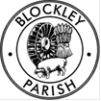 Minutes of the Meeting of Blockley Parish Council held on Thursday 23rd June 2022 in Draycott Mission 7pmPresent:  Cllrs – C Turner (presiding), J Bryan, E Thorneycroft, L Stowe (County Councillor)Members of the public: 0Apologies for absence accepted from: S Jepson (District Councillor), B Cowles, T Bradley, K Derson, P BainesThe Clerk/RFO: Ms Nikki Holt Meeting opened at 7:06pmApologies were accepted from: S Jepson (District Councillor), B Cowles, T Bradley, K Derson, P BainesItems for any other business – Declarations of Interest and Dispensations for items on the agenda – NonePublic Participation – NoneRESOLVED to approve minutes of the Parish Council Meeting of Thursday 19th May 2002 proposed CT seconded JB, abstentions as absent in June, approved by majorityMatters arising01.03.22:2.4 JB met with David Artingstall of Heritage Society re: lease. Positive meeting, HS do good job of maintaining. Insurance not being re-charged to HS ACTION: Clerk to investigate if Insurance value can be split01.03.22:2.1 ET investigated weekly sport opportunities, none at present. ACTION: Review September01.03.22:3.3 Research into Summer Camps COMPLETE item 11County and District Councillor UpdatesDistrict Councillor - not present no update provided. Cllr Stowe reported on the Speed Survey results. Speeds were lowered in 2012 to 20mph. Recommended  glos.gov.uk - report it,  for maintenance/gulley cleaning issues. ACTION Cllr Turner and Clerk to prepare bid for an ANPR camera from GCC, Wheelie Bin stickers, ‘Sharks teeth’ painted on road. ACTION Cllr Stowe will look at footpath issuesPersonnel  Cllr  Cowles tended his resignation. There are currently 5 vacancies on the Council. ACTION Clerk to undertake appropriate actions for Banking, Website, ScribeIdeas discussed to recruit new Cllrs – next monthCT proposed JB as Temporary Finance lead ET seconded. RESOLVED to discuss Planning Role at next meeting due to limited number of Cllrs present. Planning Register to be kept live on Teams ACTION ClerkB will continue to look after Burials. ACTION Clerk to investigate Scribe Burial Package &       Update CllrsHandover complete from Sarah Longbottom to new Clerk. Cllr Turner thanked for her excellent help and support to the new clerk. All agreed.8.   Cllr Baines to set up feedback session with new clerk. ACTION PBPlanning Applications were circulated ahead of meeting22/01757/FUL add Biodiversity comment re Bats ACTION: Clerk 	22/01956/FUL add access for building vehicles. ACTION: Clerk Finance 	1.Finance report for 16th May to 15th June detailing of all accounts held by the council was circulated ahead of the meeting2.RESOLVED to move surplus from current account to reserves account3.Cllr JB proposed to approve expenditure from May to June – seconded ETCllr Turner – Grant application from BSSC – Deferred to next month Recreation and Youth update 1.ET – Report from YC provider was reviewed. ACTION Cllrs ET, KD, JB, ET to convene meeting with provider2. ET – Sports Camps proposal reviewed – agreed in principal. ACTION ET to obtain tenders from 2 other providers (Budget of £2.5k)  CT propose budget of £2.5k  ET seconded unanimously agreedSpeed Watch update - Cllr TurnerResident Volunteer co-ordinator has resigned. ACTION CT to seek a new co-ordinatorEnvironmental Sustainability update – Cllr Turner 1.   Proposed Terms of Reference for the Environmental Committee JB seconded ET agreedAmendments to the mowing regime in Draycott – CT proposes mow 2 metres in from road and leave rest to rewild until Autumn seconded JB Agreed unanimously. ACTION: Clerk to speak to RayChurchill Close Trees , Mill Close resident offering to fund. CT proposes BPC approves in principal ACTION: Environmental Committee to meet and discuss details.Father Brown Contract JB proposed to discuss at next meeting allocation of the income of £2,500 ACTION: Clerk to add to July agenda Clerk’s update and correspondence log Play area Wydelands, Draycott brambles to be cut back work will be undertaken for Health & Safety, under additional emergency expenditure.   ACTION: ClerkQuotation for reducing tree height and cut back hedges, deferred to Sept after nesting season ACTION:   Clerk to add to September Agenda 3.    S.Davies Quote for outstanding level 3&4 Tree works APPROVED4.    Quote to undertake Hawthorn cut back in Cemetery approved under additional emergency expenditure       ACTION: Clerk 5.    BT Phone & Broadband Contract renewed at improved rateMeeting closed 10.18 pmApproved by Blockley Parish Council:Signed: …………………………………………………..		Print: ………………………………………….Date: ………………………….Next meeting 21st July 7pm The Robinson Room, St George’s Hall, Blockley